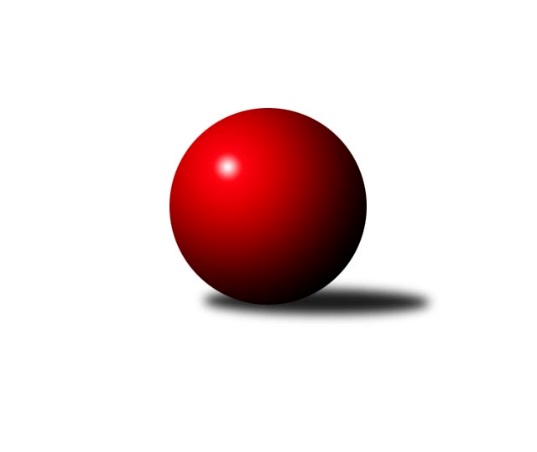 Č.21Ročník 2023/2024	30.3.2024Nejlepšího výkonu v tomto kole: 3421 dosáhlo družstvo: TJ BlatnáDivize jih 2023/2024Výsledky 21. kolaSouhrnný přehled výsledků:KK Hilton Sez. Ústí A	- TJ Nová Včelnice 	6:2	2839:2722	15.0:9.0	28.3.TJ Jiskra Nová Bystřice	- TJ Sokol Soběnov 	1:7	3178:3355	5.5:18.5	29.3.TJ Slovan Jindřichův Hradec 	- TJ Tatran Lomnice nad Lužnicí 	7:1	2674:2231	19.0:5.0	29.3.TJ Spartak Pelhřimov	- TJ Třebíč B	2:6	3052:3118	9.0:15.0	29.3.TJ BOPO Třebíč A	- TJ Centropen Dačice C	2:6	2493:2515	13.5:10.5	30.3.TJ Blatná	- TJ Nové Město na Moravě	7:1	3421:3295	13.5:10.5	30.3.TJ BOPO Třebíč A	- TJ Tatran Lomnice nad Lužnicí 	8:0	       kontumačně		23.3.TJ Blatná	- TJ Třebíč B	6:2	3463:3397	12.5:11.5	23.3.Tabulka družstev:	1.	KK Hilton Sez. Ústí A	21	13	3	5	97.5 : 70.5 	270.0 : 234.0 	 2935	29	2.	TJ Sokol Soběnov	21	13	2	6	104.0 : 64.0 	271.5 : 232.5 	 2903	28	3.	TJ BOPO Třebíč A	21	13	0	8	96.5 : 71.5 	271.5 : 232.5 	 2827	26	4.	TJ Nové Město na Moravě	21	12	2	7	92.0 : 76.0 	263.0 : 241.0 	 2870	26	5.	TJ Spartak Pelhřimov	21	11	1	9	84.0 : 84.0 	251.5 : 252.5 	 2845	23	6.	TJ Slovan Jindřichův Hradec	21	11	0	10	89.0 : 79.0 	263.5 : 240.5 	 2645	22	7.	TJ Centropen Dačice C	21	9	3	9	89.0 : 79.0 	259.0 : 245.0 	 2850	21	8.	TJ Blatná	21	9	1	11	81.0 : 87.0 	253.5 : 250.5 	 2848	19	9.	TJ Jiskra Nová Bystřice	21	9	1	11	77.5 : 90.5 	249.0 : 255.0 	 2839	19	10.	TJ Nová Včelnice	21	7	1	13	72.5 : 95.5 	240.0 : 264.0 	 2826	15	11.	TJ Třebíč B	21	6	2	13	70.0 : 98.0 	238.5 : 265.5 	 2800	14	12.	TJ Tatran Lomnice nad Lužnicí	21	5	0	16	55.0 : 113.0 	193.0 : 311.0 	 2714	10Podrobné výsledky kola:	 KK Hilton Sez. Ústí A	2839	6:2	2722	TJ Nová Včelnice 	Michal Mikuláštík	152 	 81 	 161 	63	457 	 3:1 	 441 	 147	70 	 153	71	Jiří Dvořák	Dušan Lanžhotský	141 	 89 	 147 	96	473 	 2:2 	 478 	 159	80 	 169	70	Kamil Pivko	Marcel Berka	151 	 81 	 167 	72	471 	 3:1 	 459 	 150	70 	 158	81	Pavel Domin	Petr Chval	155 	 89 	 170 	108	522 	 3:1 	 460 	 160	87 	 160	53	Patrik Vydra	Dušan Jelínek	152 	 54 	 141 	68	415 	 0:4 	 460 	 157	76 	 149	78	Tibor Pivko	Pavel Vrbík	153 	 89 	 161 	98	501 	 4:0 	 424 	 137	68 	 159	60	Jan Šeberarozhodčí: ved.druzstevNejlepší výkon utkání: 522 - Petr Chval	 TJ Jiskra Nová Bystřice	3178	1:7	3355	TJ Sokol Soběnov 	Petr Tomek	136 	 130 	 133 	127	526 	 0:4 	 586 	 155	155 	 135	141	Roman Grznárik	Jaroslav Běhoun	131 	 131 	 131 	150	543 	 1:3 	 547 	 149	137 	 145	116	Josef Šedivý ml.	Martin Vrecko	128 	 129 	 127 	120	504 	 1:3 	 570 	 145	137 	 124	164	Bohuslav Šedivý	Martin Pýcha	129 	 131 	 123 	156	539 	 1.5:2.5 	 553 	 144	131 	 143	135	Milan Šedivý	Viktor Jeřábek	134 	 141 	 129 	117	521 	 0:4 	 569 	 153	144 	 132	140	Kamil Šedivý	Marek Chvátal	142 	 149 	 141 	113	545 	 2:2 	 530 	 151	133 	 111	135	Ondřej Syselrozhodčí: Marek ChvátalNejlepší výkon utkání: 586 - Roman Grznárik	 TJ Slovan Jindřichův Hradec 	2674	7:1	2231	TJ Tatran Lomnice nad Lužnicí 	Jan Cukr	165 	 67 	 144 	62	438 	 1:3 	 427 	 133	71 	 145	78	Jiří Doktor	Josef Lískovec	154 	 70 	 138 	62	424 	 4:0 	 330 	 131	44 	 132	23	Daniel Klimt	Pavel Picka	163 	 80 	 137 	70	450 	 2:2 	 439 	 164	68 	 153	54	Petr Suchý	Jaroslav Opl	169 	 79 	 141 	45	434 	 4:0 	 344 	 137	51 	 124	32	Martin Mikeš	Jiří Hána	167 	 81 	 159 	71	478 	 4:0 	 334 	 120	62 	 118	34	Jan Slipka	Vladimír Štipl	165 	 72 	 151 	62	450 	 4:0 	 357 	 134	52 	 128	43	Jan Nosekrozhodčí:  Vedoucí družstevNejlepší výkon utkání: 478 - Jiří Hána	 TJ Spartak Pelhřimov	3052	2:6	3118	TJ Třebíč B	Václav Novotný	121 	 115 	 127 	141	504 	 0:4 	 545 	 145	120 	 136	144	Jaroslav Tenkl	Jiří Rozkošný	130 	 105 	 136 	136	507 	 3:1 	 500 	 117	125 	 127	131	Karel Uhlíř	Matouš Šimsa	99 	 111 	 119 	138	467 	 1:3 	 510 	 126	120 	 135	129	Lubomír Horák	Lucie Smrčková	130 	 113 	 132 	139	514 	 2:2 	 515 	 128	125 	 151	111	Lukáš Toman	Libor Linhart	123 	 128 	 135 	133	519 	 1:3 	 539 	 128	145 	 141	125	Jan Dobeš	Jan Janů	145 	 140 	 122 	134	541 	 2:2 	 509 	 121	109 	 139	140	Libor Nováčekrozhodčí: Zdeňka VytiskováNejlepší výkon utkání: 545 - Jaroslav Tenkl	 TJ BOPO Třebíč A	2493	2:6	2515	TJ Centropen Dačice C	Filip Šupčík *1	138 	 50 	 140 	35	363 	 2:2 	 398 	 130	68 	 128	72	Jiří Cepák	Petr Zeman	152 	 88 	 153 	61	454 	 4:0 	 429 	 151	68 	 151	59	Petr Bína	Jan Grygar	151 	 62 	 129 	80	422 	 1.5:2.5 	 427 	 136	62 	 148	81	Karel Kunc	Pavel Šplíchal	147 	 71 	 147 	71	436 	 4:0 	 403 	 145	62 	 135	61	Ladislav Bouda	Vladimír Dřevo	143 	 60 	 137 	60	400 	 1:3 	 417 	 144	69 	 146	58	Lukáš Štibich	Bohumil Drápela	150 	 54 	 136 	78	418 	 1:3 	 441 	 157	81 	 149	54	Radek Beranovskýrozhodčí: Filip Šupčíkstřídání: *1 od 51. hodu Markéta ZemanováNejlepší výkon utkání: 454 - Petr Zeman	 TJ Blatná	3421	7:1	3295	TJ Nové Město na Moravě	Filip Cheníček	144 	 141 	 144 	139	568 	 1:3 	 580 	 165	117 	 156	142	Pavel Sáblík	Vít Kobliha	159 	 140 	 164 	130	593 	 3:1 	 570 	 151	135 	 145	139	Petr Hlisnikovský	Robert Flandera	137 	 154 	 131 	161	583 	 3:1 	 531 	 136	120 	 145	130	Pavel Škoda	Jiří Vokurka	144 	 132 	 146 	134	556 	 2:2 	 515 	 111	140 	 115	149	Jiří Loučka	Evžen Cígl *1	143 	 134 	 129 	144	550 	 2:2 	 544 	 147	133 	 130	134	Michal Miko	Lukáš Pavel	121 	 141 	 151 	158	571 	 2.5:1.5 	 555 	 135	140 	 151	129	Miloš Stloukalrozhodčí: Vít Koblihastřídání: *1 od 66. hodu Jiří MinaříkNejlepší výkon utkání: 593 - Vít Kobliha	 TJ BOPO Třebíč A		8:0		TJ Tatran Lomnice nad Lužnicí rozhodčí: Filip ŠupčíkKONTUMACE	 TJ Blatná	3463	6:2	3397	TJ Třebíč B	Filip Cheníček	162 	 140 	 141 	133	576 	 2:2 	 533 	 131	121 	 143	138	Milan Gregorovič	Vít Kobliha	121 	 157 	 154 	156	588 	 3:1 	 553 	 123	138 	 142	150	Michal Kuneš	Jiří Minařík *1	126 	 127 	 150 	145	548 	 2:2 	 571 	 166	155 	 124	126	Karel Uhlíř	Jiří Vokurka	149 	 149 	 126 	134	558 	 1:3 	 571 	 142	159 	 133	137	Vladimír Kantor	Evžen Cígl	161 	 147 	 158 	153	619 	 2.5:1.5 	 617 	 155	155 	 158	149	Lubomír Horák	Lukáš Pavel	126 	 153 	 156 	139	574 	 2:2 	 552 	 135	148 	 128	141	Pavel Kohoutrozhodčí: Vít Koblihastřídání: *1 od 61. hodu Robert FlanderaNejlepší výkon utkání: 619 - Evžen CíglPořadí jednotlivců:	jméno hráče	družstvo	celkem	plné	dorážka	chyby	poměr kuž.	Maximum	1.	Petr Chval 	KK Hilton Sez. Ústí A	577.02	376.3	200.7	1.2	11/11	(679.2)	2.	Pavel Šplíchal 	TJ BOPO Třebíč A	554.42	377.3	177.1	5.6	10/11	(583.2)	3.	Petr Bína 	TJ Centropen Dačice C	547.92	367.6	180.3	6.2	12/12	(619)	4.	Kamil Šedivý 	TJ Sokol Soběnov 	547.72	367.0	180.7	3.5	10/12	(588)	5.	Marek Chvátal 	TJ Jiskra Nová Bystřice	547.45	370.1	177.3	5.5	10/11	(606)	6.	Karel Kunc 	TJ Centropen Dačice C	546.62	361.3	185.3	4.5	12/12	(610)	7.	Jan Cukr 	TJ Slovan Jindřichův Hradec 	544.93	371.7	173.2	5.7	10/11	(587)	8.	Miloš Stloukal 	TJ Nové Město na Moravě	544.65	361.9	182.8	4.5	9/12	(576)	9.	Josef Šedivý  ml.	TJ Sokol Soběnov 	544.25	374.4	169.8	7.5	10/12	(628.8)	10.	Pavel Sáblík 	TJ Nové Město na Moravě	543.83	370.4	173.5	5.3	12/12	(603.6)	11.	Dušan Lanžhotský 	KK Hilton Sez. Ústí A	542.76	362.7	180.0	4.6	10/11	(601.2)	12.	Petr Hlisnikovský 	TJ Nové Město na Moravě	542.41	363.5	178.9	3.8	11/12	(576)	13.	Jiří Doktor 	TJ Tatran Lomnice nad Lužnicí 	541.88	368.5	173.4	5.6	10/11	(582)	14.	Lukáš Pavel 	TJ Blatná	541.47	369.6	171.8	5.3	10/11	(592)	15.	Lukáš Štibich 	TJ Centropen Dačice C	540.28	361.4	178.9	4.8	10/12	(593)	16.	Viktor Jeřábek 	TJ Jiskra Nová Bystřice	540.25	368.5	171.7	6.6	11/11	(588)	17.	Milan Šedivý 	TJ Sokol Soběnov 	540.25	366.3	174.0	6.1	12/12	(577.2)	18.	Roman Grznárik 	TJ Sokol Soběnov 	538.67	361.9	176.7	5.1	11/12	(602)	19.	Tibor Pivko 	TJ Nová Včelnice 	538.27	364.5	173.7	5.3	12/12	(597.6)	20.	Bohuslav Šedivý 	TJ Sokol Soběnov 	535.95	358.7	177.2	5.7	11/12	(592.8)	21.	Jozef Jakubčík 	KK Hilton Sez. Ústí A	535.88	371.9	164.0	7.9	8/11	(573.6)	22.	Václav Novotný 	TJ Spartak Pelhřimov	535.46	359.5	175.9	4.8	9/11	(599)	23.	Ota Schindler 	TJ Spartak Pelhřimov	535.31	364.8	170.5	5.8	10/11	(580)	24.	Kamil Pivko 	TJ Nová Včelnice 	534.40	366.7	167.7	7.7	12/12	(632.4)	25.	Martin Tyšer 	TJ Nová Včelnice 	532.68	363.0	169.7	6.8	11/12	(640.8)	26.	Karolína Kuncová 	TJ Centropen Dačice C	531.83	361.5	170.3	7.5	9/12	(597)	27.	Michal Miko 	TJ Nové Město na Moravě	531.63	359.4	172.3	5.7	12/12	(577)	28.	Filip Cheníček 	TJ Blatná	530.50	354.5	176.0	4.5	11/11	(613)	29.	Lukáš Toman 	TJ Třebíč B	530.28	359.8	170.5	6.2	8/12	(602.4)	30.	Radek Beranovský 	TJ Centropen Dačice C	528.99	360.5	168.5	7.5	10/12	(597)	31.	Ondřej Sysel 	TJ Sokol Soběnov 	526.87	357.0	169.9	6.3	10/12	(598)	32.	Jan Janů 	TJ Spartak Pelhřimov	526.72	352.5	174.2	4.9	11/11	(565)	33.	Karel Uhlíř 	TJ Třebíč B	525.76	365.9	159.9	7.9	11/12	(603)	34.	Vít Kobliha 	TJ Blatná	524.27	358.7	165.6	7.9	10/11	(615)	35.	Pavel Domin 	TJ Nová Včelnice 	524.06	358.0	166.0	6.7	11/12	(572.4)	36.	Bohumil Drápela 	TJ BOPO Třebíč A	523.82	352.4	171.4	6.3	11/11	(571.2)	37.	Martin Pýcha 	TJ Jiskra Nová Bystřice	523.66	359.8	163.8	9.7	11/11	(580)	38.	Jan Grygar 	TJ BOPO Třebíč A	522.02	355.2	166.8	7.1	10/11	(551)	39.	Petr Zeman 	TJ BOPO Třebíč A	521.49	356.8	164.7	7.0	9/11	(552)	40.	Jaroslav Běhoun 	TJ Jiskra Nová Bystřice	521.48	351.5	170.0	4.7	9/11	(592)	41.	Martin Vrecko 	TJ Jiskra Nová Bystřice	517.33	356.4	160.9	6.1	9/11	(555.6)	42.	Pavel Škoda 	TJ Nové Město na Moravě	513.74	351.9	161.8	9.3	12/12	(563)	43.	Daniel Lexa 	TJ Blatná	512.08	355.7	156.4	8.8	10/11	(593)	44.	Jiří Dvořák 	TJ Nová Včelnice 	511.92	356.5	155.4	8.7	12/12	(570)	45.	Libor Linhart 	TJ Spartak Pelhřimov	511.47	346.9	164.5	8.4	10/11	(585)	46.	Michal Mikuláštík 	KK Hilton Sez. Ústí A	511.11	357.3	153.8	6.7	9/11	(574.8)	47.	Jiří Rozkošný 	TJ Spartak Pelhřimov	511.08	359.8	151.3	9.4	11/11	(571)	48.	Jiří Loučka 	TJ Nové Město na Moravě	507.94	349.9	158.0	10.8	12/12	(561.6)	49.	Lubomír Horák 	TJ Třebíč B	507.22	348.2	159.0	7.8	11/12	(617)	50.	Robert Flandera 	TJ Blatná	506.84	350.3	156.5	9.1	10/11	(597)	51.	Jan Nosek 	TJ Tatran Lomnice nad Lužnicí 	506.16	352.1	154.0	9.6	10/11	(541.2)	52.	Jiří Hána 	TJ Slovan Jindřichův Hradec 	503.64	359.7	144.0	9.6	11/11	(594)	53.	Petr Toman 	TJ Třebíč B	503.50	360.6	142.9	9.6	8/12	(580)	54.	Lucie Smrčková 	TJ Spartak Pelhřimov	502.29	344.8	157.5	9.3	8/11	(538)	55.	Dalibor Lang 	TJ Třebíč B	501.79	353.5	148.3	10.3	9/12	(601)	56.	Libor Nováček 	TJ Třebíč B	498.96	349.2	149.7	7.6	8/12	(600)	57.	Pavel Picka 	TJ Slovan Jindřichův Hradec 	484.01	345.7	138.3	13.1	11/11	(548.4)	58.	Vladimír Štipl 	TJ Slovan Jindřichův Hradec 	474.77	339.4	135.4	13.0	10/11	(574.8)	59.	Jaroslav Opl 	TJ Slovan Jindřichův Hradec 	436.38	312.6	123.8	18.2	10/11	(574.8)		Vladimír Kantor 	TJ Třebíč B	571.00	372.0	199.0	6.0	1/12	(571)		Evžen Cígl 	TJ Blatná	563.33	378.3	185.0	3.0	2/11	(619)		Jan Dobeš 	TJ Třebíč B	558.87	361.9	197.0	3.9	3/12	(582)		Lukáš Melichar 	TJ Spartak Pelhřimov	553.20	384.0	169.2	6.0	1/11	(553.2)		Jan Havlíček  st.	TJ Jiskra Nová Bystřice	552.10	364.1	188.0	5.2	4/11	(570)		Pavel Kohout 	TJ Třebíč B	552.00	353.0	199.0	6.0	1/12	(552)		Patrik Vydra 	TJ Nová Včelnice 	552.00	384.0	168.0	12.0	1/12	(552)		Iveta Kabelková 	TJ Centropen Dačice C	550.25	374.8	175.5	6.3	1/12	(555)		Miroslav Kolář 	TJ Centropen Dačice C	550.00	348.0	202.0	6.0	1/12	(550)		Jiří Vokurka 	TJ Blatná	547.91	371.1	176.8	6.0	4/11	(597)		Zdeněk Doktor 	TJ Tatran Lomnice nad Lužnicí 	547.38	357.3	190.1	3.7	7/11	(586)		Jaroslav Tenkl 	TJ Třebíč B	546.95	369.0	178.0	3.4	5/12	(590)		Stanislav Dvořák 	TJ Centropen Dačice C	543.50	379.5	164.0	7.0	1/12	(568)		Miroslav Mátl 	TJ BOPO Třebíč A	541.82	367.3	174.5	4.9	5/11	(588)		Jakub Vaniš 	KK Hilton Sez. Ústí A	540.18	368.5	171.7	5.6	6/11	(624)		Pavel Vrbík 	KK Hilton Sez. Ústí A	539.15	368.2	171.0	5.7	7/11	(606)		Vladimír Dřevo 	TJ BOPO Třebíč A	534.93	361.4	173.5	6.1	6/11	(587)		Milan Gregorovič 	TJ Třebíč B	533.00	372.0	161.0	10.0	1/12	(533)		Marcel Berka 	KK Hilton Sez. Ústí A	529.65	362.6	167.0	3.7	7/11	(565.2)		Dušan Jelínek 	KK Hilton Sez. Ústí A	528.68	362.6	166.1	6.8	7/11	(592.8)		Stanislav Kropáček 	TJ Spartak Pelhřimov	528.00	354.0	174.0	4.0	1/11	(528)		Vít Beranovský 	TJ Centropen Dačice C	527.10	363.9	163.3	11.4	4/12	(534)		Petr Tomek 	TJ Jiskra Nová Bystřice	526.31	351.7	174.6	5.5	5/11	(583)		František Jakoubek 	TJ Spartak Pelhřimov	526.25	368.0	158.3	6.8	4/11	(540)		Marek Baštýř 	TJ Tatran Lomnice nad Lužnicí 	525.40	367.9	157.5	7.9	2/11	(608.4)		Karel Hlisnikovský 	TJ Nové Město na Moravě	525.30	353.3	172.1	6.3	4/12	(572.4)		Marek Běhoun 	TJ Jiskra Nová Bystřice	525.03	362.4	162.6	8.5	4/11	(560)		Jaroslav Prommer 	TJ Sokol Soběnov 	525.00	362.4	162.6	8.4	1/12	(525.6)		Josef Šedivý 	TJ Sokol Soběnov 	524.20	358.6	165.6	8.2	3/12	(544)		Milan Šedivý 	TJ Sokol Soběnov 	521.00	372.0	149.0	8.0	1/12	(521)		Petr Suchý 	TJ Tatran Lomnice nad Lužnicí 	519.97	361.6	158.4	8.4	7/11	(582)		Adam Coufal 	TJ Třebíč B	519.48	352.3	167.2	8.3	4/12	(544.8)		Markéta Zemanová 	TJ BOPO Třebíč A	519.16	358.3	160.8	6.8	5/11	(560)		Beáta Svačinová 	TJ Blatná	518.00	353.5	164.5	4.5	2/11	(525)		Martin Tenkl 	TJ Třebíč B	515.80	354.0	161.8	10.5	3/12	(537)		Rudolf Pouzar 	TJ Tatran Lomnice nad Lužnicí 	514.34	360.5	153.9	10.3	7/11	(555)		Daniel Malý 	TJ BOPO Třebíč A	512.40	350.9	161.6	7.7	4/11	(534)		Lucie Mušková 	TJ Sokol Soběnov 	510.80	346.8	164.0	7.6	1/12	(518.4)		Filip Šupčík 	TJ BOPO Třebíč A	509.63	347.7	162.0	7.0	6/11	(555)		Jiří Hembera 	TJ Nová Včelnice 	507.00	353.5	153.5	11.1	4/12	(555.6)		Roman Svojanovský 	TJ Nové Město na Moravě	502.80	352.8	150.0	4.8	1/12	(502.8)		Marek Augustin 	TJ Jiskra Nová Bystřice	502.10	348.9	153.2	8.0	3/11	(527)		Josef Ferenčík 	TJ Sokol Soběnov 	501.30	349.2	152.1	8.4	4/12	(523.2)		Jan Švarc 	KK Hilton Sez. Ústí A	498.68	350.5	148.2	11.0	4/11	(553.2)		Petr Dobeš  st.	TJ Třebíč B	496.90	346.4	150.5	6.1	2/12	(527)		Pavel Čurda 	TJ Sokol Soběnov 	496.20	348.0	148.2	8.4	1/12	(520.8)		Jiří Minařík 	TJ Blatná	496.19	345.0	151.2	9.7	7/11	(586)		Lukáš Drnek 	TJ Blatná	495.70	344.7	151.0	8.2	2/11	(521)		Jan Šebera 	TJ Nová Včelnice 	494.70	345.1	149.6	8.2	4/12	(528)		Josef Fučík 	TJ Spartak Pelhřimov	492.13	349.1	143.1	9.5	3/11	(554)		Matěj Budoš 	TJ Jiskra Nová Bystřice	491.40	346.2	145.2	6.6	2/11	(501.6)		Michal Kuneš 	TJ Třebíč B	490.10	349.7	140.4	13.7	2/12	(553)		Pavel Holzäpfel 	TJ Centropen Dačice C	490.00	342.0	148.0	10.0	1/12	(490)		Jan Faktor 	TJ Tatran Lomnice nad Lužnicí 	486.93	352.5	134.5	12.9	3/11	(508)		Ladislav Bouda 	TJ Centropen Dačice C	485.60	345.2	140.4	10.4	5/12	(518)		Michaela Vaníčková 	TJ Nové Město na Moravě	484.80	326.4	158.4	7.2	1/12	(484.8)		Jiří Slovák 	TJ Nová Včelnice 	481.28	331.1	150.1	7.9	5/12	(553.2)		Josef Lískovec 	TJ Slovan Jindřichův Hradec 	480.48	349.9	130.6	11.8	1/11	(508.8)		Jiří Malínek 	TJ Centropen Dačice C	480.00	339.6	140.4	16.8	1/12	(480)		Milan Holický 	TJ Slovan Jindřichův Hradec 	478.04	326.6	151.5	12.4	5/11	(497)		Josef Holický 	TJ Slovan Jindřichův Hradec 	475.48	326.8	148.7	12.8	5/11	(548.4)		Stanislav Koros 	TJ Slovan Jindřichův Hradec 	473.13	337.1	136.1	12.5	3/11	(495.6)		Miroslav Moštěk 	TJ Tatran Lomnice nad Lužnicí 	469.40	334.6	134.8	13.2	7/11	(523)		František Hána 	TJ Nová Včelnice 	469.20	331.2	138.0	13.2	1/12	(469.2)		Josef Šebek 	TJ Nové Město na Moravě	469.20	342.0	127.2	9.6	1/12	(469.2)		Matouš Šimsa 	TJ Spartak Pelhřimov	467.00	316.0	151.0	9.0	1/11	(467)		Jiří Zeman 	TJ BOPO Třebíč A	463.20	330.0	133.2	16.8	1/11	(463.2)		Jiří Cepák 	TJ Centropen Dačice C	463.12	333.4	129.8	12.8	6/12	(496)		Lubomír Náměstek 	TJ Centropen Dačice C	461.00	331.0	130.0	19.0	1/12	(461)		Martin Kovalčík 	TJ Nová Včelnice 	461.00	334.3	126.7	18.4	2/12	(472)		Martin Novák 	TJ Slovan Jindřichův Hradec 	454.00	325.0	129.0	20.0	1/11	(454)		Daniel Klimt 	TJ Tatran Lomnice nad Lužnicí 	445.11	323.8	121.3	18.4	7/11	(489.6)		Marie Škodová 	TJ Slovan Jindřichův Hradec 	433.20	289.2	144.0	12.0	1/11	(433.2)		Zdeněk Doktor 	TJ Tatran Lomnice nad Lužnicí 	421.40	294.0	127.4	19.0	2/11	(454)		Jakub Vitoul 	TJ Tatran Lomnice nad Lužnicí 	420.10	304.6	115.5	18.1	4/11	(466)		Jan Slipka 	TJ Tatran Lomnice nad Lužnicí 	415.90	298.8	117.1	18.0	2/11	(431)		Martin Mikeš 	TJ Tatran Lomnice nad Lužnicí 	412.80	313.2	99.6	18.0	1/11	(412.8)Sportovně technické informace:Starty náhradníků:registrační číslo	jméno a příjmení 	datum startu 	družstvo	číslo startu2962	Evžen Cígl	30.03.2024	TJ Blatná	5x27719	Patrik Vydra	28.03.2024	TJ Nová Včelnice 	1x22389	Martin Mikeš	29.03.2024	TJ Tatran Lomnice nad Lužnicí 	1x25042	Daniel Klimt	29.03.2024	TJ Tatran Lomnice nad Lužnicí 	8x22399	Jan Slipka	29.03.2024	TJ Tatran Lomnice nad Lužnicí 	1x17261	Pavel Kohout	23.03.2024	TJ Třebíč B	1x15659	Libor Nováček	29.03.2024	TJ Třebíč B	7x13280	Vladimír Kantor	23.03.2024	TJ Třebíč B	1x14944	Milan Gregorovič	23.03.2024	TJ Třebíč B	1x12687	Michal Kuneš	23.03.2024	TJ Třebíč B	2x14217	Lukáš Toman	29.03.2024	TJ Třebíč B	2x26827	Matouš Šimsa	29.03.2024	TJ Spartak Pelhřimov	2x27534	Josef Lískovec	29.03.2024	TJ Slovan Jindřichův Hradec 	4x22584	Markéta Zemanová	30.03.2024	TJ BOPO Třebíč A	3x5444	Jan Šebera	28.03.2024	TJ Nová Včelnice 	4x
Hráči dopsaní na soupisku:registrační číslo	jméno a příjmení 	datum startu 	družstvo	Program dalšího kola:22. kolo5.4.2024	pá	17:30	TJ Tatran Lomnice nad Lužnicí  - TJ Spartak Pelhřimov	5.4.2024	pá	17:30	TJ Nové Město na Moravě - TJ Slovan Jindřichův Hradec 	5.4.2024	pá	17:30	TJ Sokol Soběnov  - KK Hilton Sez. Ústí A	5.4.2024	pá	17:30	TJ Nová Včelnice  - TJ Blatná	5.4.2024	pá	18:00	TJ Třebíč B - TJ BOPO Třebíč A	5.4.2024	pá	18:00	TJ Centropen Dačice C - TJ Jiskra Nová Bystřice	Nejlepší šestka kola - absolutněNejlepší šestka kola - absolutněNejlepší šestka kola - absolutněNejlepší šestka kola - absolutněNejlepší šestka kola - dle průměru kuželenNejlepší šestka kola - dle průměru kuželenNejlepší šestka kola - dle průměru kuželenNejlepší šestka kola - dle průměru kuželenNejlepší šestka kola - dle průměru kuželenPočetJménoNázev týmuVýkonPočetJménoNázev týmuPrůměr (%)Výkon13xPetr ChvalSK Sez. Ústí A626.4*13xPetr ChvalSK Sez. Ústí A114.645226xPavel VrbíkSK Sez. Ústí A601.2*10xJiří HánaJin.Hradec 114.334784xVít KoblihaBlatná5932xRoman GrznárikSoběnov 110.445862xRoman GrznárikSoběnov 5865xPavel VrbíkSK Sez. Ústí A110.035013xRobert FlanderaBlatná5831xPetr ZemanBOPO A108.814543xPavel SáblíkN. Město A5801xPavel PickaJin.Hradec 107.64450